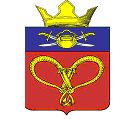 АДМИНИСТРАЦИЯ НАГАВСКОГО  СЕЛЬСКОГО ПОСЕЛЕНИЯКОТЕЛЬНИКОВСКОГО МУНИЦИПАЛЬНОГО РАЙОНАВОЛГОГРАДСКОЙ ОБЛАСТИ===============================================================ПОСТАНОВЛЕНИЕ          От 28.08.2017г                          №    68       О внесении изменений в постановление  администрации Нагавского сельского поселения № 21 от 13.01.2017 «Об утверждении Перечня муниципальных услуг Нагавского сельского поселения Котельниковского муниципального района Волгоградской области»В соответствии с Федеральным законом от 06.10.2003г. № 131-ФЗ «Об общих принципах организации местного самоуправления в Российской Федерации», Уставом Нагавского сельского поселения, администрация Нагавского сельского поселения постановляет:1.  В приложение к  постановлению администрации Нагавского сельскогопоселения Котельниковского муниципального района Волгоградской области от12.01.2017г. №21 «Об утверждении Перечня муниципальных услуг Нагавского сельского поселения Котельниковского муниципального района Волгоградской области» дополнить пунктом 18 следующего содержания:3. Настоящее постановление вступает в законную силу со дня его официального обнародования.Глава Нагавскогосельского поселения                                                                            П.А.Алпатов№п/пНаименование муниципальных услугКатегория получателей услугНаименование органа, ответственного за предоставление услугиПлата за оказание услуги1Об утверждении административного регламента предоставления муниципальной услуги «Предоставление разрешения на осуществление земляных работ на территории
 Нагавского сельского поселения Котельниковского муниципального района Волгоградской области»Физическое лицо, юридическое лицоАдминистрация Нагавского сельского поселениябесплатно